Социальный паспорт Калевальского муниципального района Республики Карелия2023 годЧисленность населения Калевальского муниципального района по состоянию на 01.01.2023 составляет 5 939 человек, в т.ч. городское население – 3 417 человек, сельское население – 2 522 человека.численность трудоспособного * населения – 3 089 человек, численность граждан моложе трудоспособного возраста – 1 002 человека,численность граждан старше трудоспособного ** возраста – 1 848 человек.По состоянию на 01.04.2023 года:численность получателей страховой пенсии по старости - 2 442 человека,численность граждан, имеющих инвалидность – 729, в т.ч.:инвалидов I группы – 92 человека,инвалидов II группы – 333 человека,инвалидов III группы – 267 человек,детей-инвалидов – 37 человек.Калевальский муниципальный район состоит из четырех поселений, насчитывающих 9 населённых пунктов.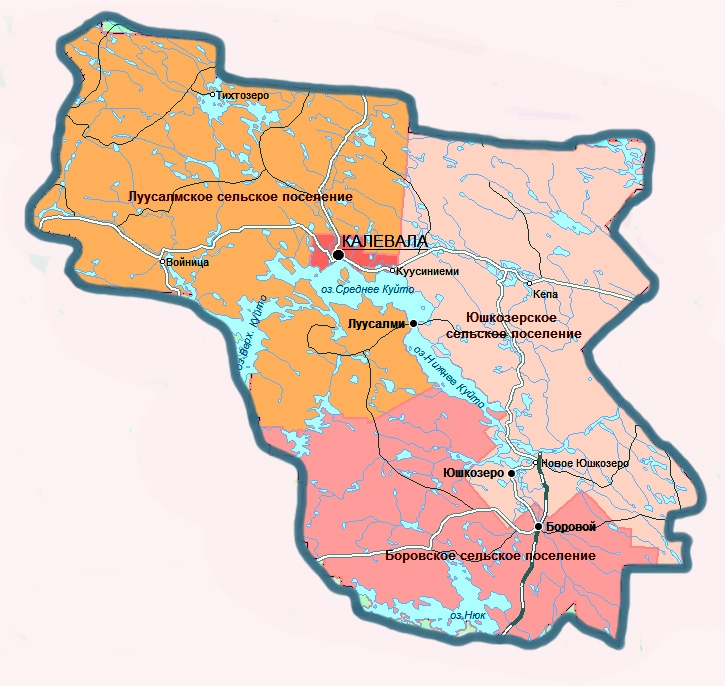 * Мужчины в возрасте 16-60 лет включительно, женщины – 16-55 лет** Мужчины в возрасте 61 год и более, женщины в возрасте 56 лет и болееМуниципальные районы, городские и сельские поселенияСоциальные учрежденияПодразделение Государственного бюджетного учреждения Республики Карелия «Центр социального обслуживания населения Республики Карелия» по Калевальскому району.Отделение социальной реабилитации/ отделение социального обслуживания на дому:Адрес: 186910, Республика Карелия, пгт. Калевала, ул. Пионерская, д. 15 e-mail: kalevala@social-karelia.ru Адрес сайта: http://kalevala.social-karelia.ru/Телефон/ факс: 8 (814-54) 42334Отделение временного проживания граждан пожилого возраста и инвалидов:Адрес: 186910, Республика Карелия, п. Калевала, ул. Заречная, д. 3e-mail: kalevala@social-karelia.ru Телефон: 8 (814-54) 41958Государственное бюджетное учреждение социального обслуживания РК «Центр помощи детям, оставшимся без попечения родителей, № 1» -  Обособленное структурное подразделение по Калевальскому районуАдрес: Республика Карелия, Калевальский район, пгт. Калевала, ул. Пионерская, д. 15e-mail: gbusocpd3.kalevala@mail.ruТелефон: 8 (814-54) 41981Государственное казенное учреждение социальной защиты Республики Карелия «Центр социальной работы Республики Карелия» - Отделение по работе с гражданами в Калевальском районеАдрес: 186910, Республика Карелия, пгт. Калевала, ул. Советская, д.11e-mail: kalevsoc@onego.ruСайт: https://vk.com/csrkalevalaТелефон: 8 (814-54) 41324Агентство занятости населения Калевальского районаАдрес: 186910, Республика Карелия, пгт. Калевала, ул.Садовая, д.7Телефон: 8 981 4000184e-mail: kalezan@trud10.ruКлиентская служба Социального фонда Российской Федерации по Республике Карелия  в Калевальском районеАдрес: 186910, Республика Карелия, Калевальский район, пгт. Калевала, ул.Советская, д. 11Телефон: 8 (800) 200-07-57 Медицинские учрежденияГосударственное бюджетное учреждение здравоохранения Республики Карелия «Калевальская центральная районная больница»Адрес:	 Калевальский район, пгт. Калевала, ул. Ленина, 23Телефон: 8 (814-54) 41070, 41368e-mail:	 kalevcrb@onego.ruuСайт:  http://www.kalevala-crb.ruОбразовательные учрежденияИнформация о деятельности    Подразделения государственного бюджетного учреждения социального обслуживания Республики Карелия «Комплексный центр социального обслуживания населения Республики Карелия» по Калевальскому районупо состоянию на 01.10.2023 По состоянию на 01.10.2023 на надомном социальном обслуживании находится 169 человек, проживающих в 7 населенных пунктах (из 9), в т.ч.:Калевальское городское поселение - 58  ПСУ:пгт. Калевала - 39п. Куусиниеми - 19Боровское сельское поселение - 50 ПСУ:п. Боровой - 50Луусалмское сельское поселение - 14 ПСУ:п. Луусалми – 14Юшкозерское сельское поселение  - 47 ПСУ:д. Юшкозеро – 24п. Новое Юшкозеро - 4п.  Кепа –19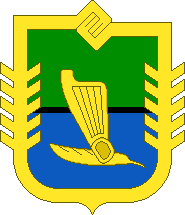 Калевальский муниципальный район№ПоселениеПочтовый адресЧисленность населения на 01.01.2023Калевальский муниципальный район186910, Республика Карелия пгт. Калевала, ул. Советская, д. 11Телефон: 8 (814-54) 411058 (814-54) 41859 (факс)Сайт: https://visitkalevala.ru/59391Калевальское городское поселениепгт. Калевала п. Куусиниеми (15 км)186910, Республика Карелия, Калевальский район, пгт. Калевала,ул. Советская, д.11Телефон: 8 (814-54) 41005 35752Боровское сельское поселениеп. Боровой (140 км)186900,  Республика Карелия,  Калевальский район,  п. Боровой,  ул. Школьная, д.7Телефон: 8 (814-54) 4-25-85, 8 (814-54) 4-26-1113123Луусалмское сельское поселениеп. Войница (55 км)п. Луусалми (160 км)д. Тихтозеро (130 км)186918,  Республика Карелия, Калевальский район, п. Луусалми, ул. Советская, д.1Телефон: 8 (814-54) 572472654Юшкозерское сельское поселениед. Юшкозеро (120 км)п. Новое Юшкозеро (110 км)п. Кепа (53 км)186902,  Республика Карелия, Калевальский район, д. Юшкозеро, ул. Советская, д.54Телефон: 8 (814-54) 54345787№ Полное наименование организации Адрес, телефон, emailСайт1Муниципальное бюджетное дошкольное образовательное учреждение«Детский сад № 2 п. Калевала»186910, Республика Карелия, пгт. Калевала, ул. Стрельникова, д.12-б.Телефон: 8  (814-54) 41218e-mail:	kalevdetcad2@yandex.ruhttp://detsad2-kalevala.ru2Муниципальное бюджетное дошкольное образовательное учреждение«Детский сад п. Боровой»186900, Республика Карелия, пос. Боровой,ул. Школьная, д. 5Телефон: 8 (814-54) 42569e-mail:	detskiisad.borowoi@yandex.ru3Муниципальное  бюджетное общеобразовательное учреждение «Калевальская  средняя общеобразовательная школа  имени В. А. Кириллова»186910,  Республика Карелия, пгт. Калевала, ул. Руны Калевалы,  д.13Телефон: 8 (814-54) 41443e-mail: kalevsch@mail.ruhttps://school-kalevala.krl.eduru.ru/4Муниципальное бюджетное общеобразовательное учреждениеБоровская средняя общеобразовательная школа186900, Республика Карелия, п. Боровой, пер. Гостиный, д.4Телефон: 8 (814-54) 42440e-mail: bors20071@mail.ruhttp://borsschool.ru/5Муниципальное бюджетное общеобразовательное учреждение«Кепская основная общеобразовательная школа им. Ортье Степанова»186916, Республика Карелия, п. Кепа, ул. Школьная, д.3Телефон: 8 (814-54) 53175e-mail: schoolortjo@mail.ruhttp://kepa-school.ru6Муниципальное бюджетное общеобразовательное учреждение «Луусалмская основная общеобразовательная школа»186918, Республика Карелия, п. Луусалми, ул. Советская, д.2Телефон: 8 (814-54) 57219e-mail: lyysalmi@mail.ruhttp://luusalmi-school.ru/7Муниципальное бюджетное общеобразовательное учреждение«Юшкозерская средняя общеобразовательная школа»186902, Республика Карелия, д. Юшкозеро, ул. Советская, д.12Телефон: 8 (814-54) 54381e-mail: Ysskool@yandex.ruhttp://ushkozero-school.ru8Муниципальное бюджетное учреждение дополнительногообразования «Калевальский районный Дом детского творчества»186910, Республика Карелия, пгт. Калевала, ул. Советская,  д.21-иТелефон: 8 (814-54) 41773e-mail: ddt.kalevala@yandex.ruhttp://domdt-kalevala.ru9Муниципальное бюджетное учреждение дополнительногообразования «Калевальская районная детско-юношескаяспортивная школа»186910, Республика Карелия,  пгт. Калевала, ул. Арви Нумми,  д.7Телефон: 8 (814-54) 41005e-mail: kalevalasport@yandex.ruhttps://rdush-kalevala.ru/news/10Муниципальное бюджетное учреждение дополнительногообразования «Калевальская районная детская музыкальная школа»186910, Республика Карелия, пгт. Калевала, ул. Ленина, д. 7Телефон: 8 (814-54) 41430e-mail: muzikaved@rambler.ruhttp://muzkalevala.ruНаименование отделенияПлановые показатели по выполнению государственного задания Плановые показатели по выполнению государственного задания Плановые показатели по выполнению государственного задания Количество договоров о предоставлении социальных услугКоличество договоров о предоставлении социальных услугИз них количество приостановленныхИз них количество приостановленныхКоличество социальных работников(сиделок)Форма социального обслуживания на домуФорма социального обслуживания на домуФорма социального обслуживания на домуФорма социального обслуживания на домуФорма социального обслуживания на домуФорма социального обслуживания на домуФорма социального обслуживания на домуФорма социального обслуживания на домуФорма социального обслуживания на домуОтделение социального обслуживания на дому 142142142169169131315Полустационарная форма социального обслуживанияПолустационарная форма социального обслуживанияПолустационарная форма социального обслуживанияПолустационарная форма социального обслуживанияПолустационарная форма социального обслуживанияПолустационарная форма социального обслуживанияПолустационарная форма социального обслуживанияПолустационарная форма социального обслуживанияПолустационарная форма социального обслуживанияОтделение социальной реабилитации инвалидов, в том числе детей-инвалидов2121525252000Стационарная форма социального обслуживанияСтационарная форма социального обслуживанияСтационарная форма социального обслуживанияСтационарная форма социального обслуживанияСтационарная форма социального обслуживанияСтационарная форма социального обслуживанияСтационарная форма социального обслуживанияСтационарная форма социального обслуживанияСтационарная форма социального обслуживанияОтделение временного проживания граждан пожилого возраста и инвалидовОтделение временного проживания граждан пожилого возраста и инвалидов252525262608